
2309 Stevenage Dr,Ottawa, Ont,K1G 3W1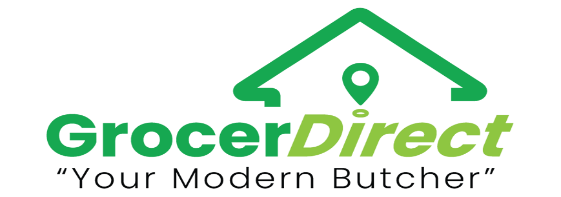 www.grocerdirect.ca/food-serviceYour authorized distributor for: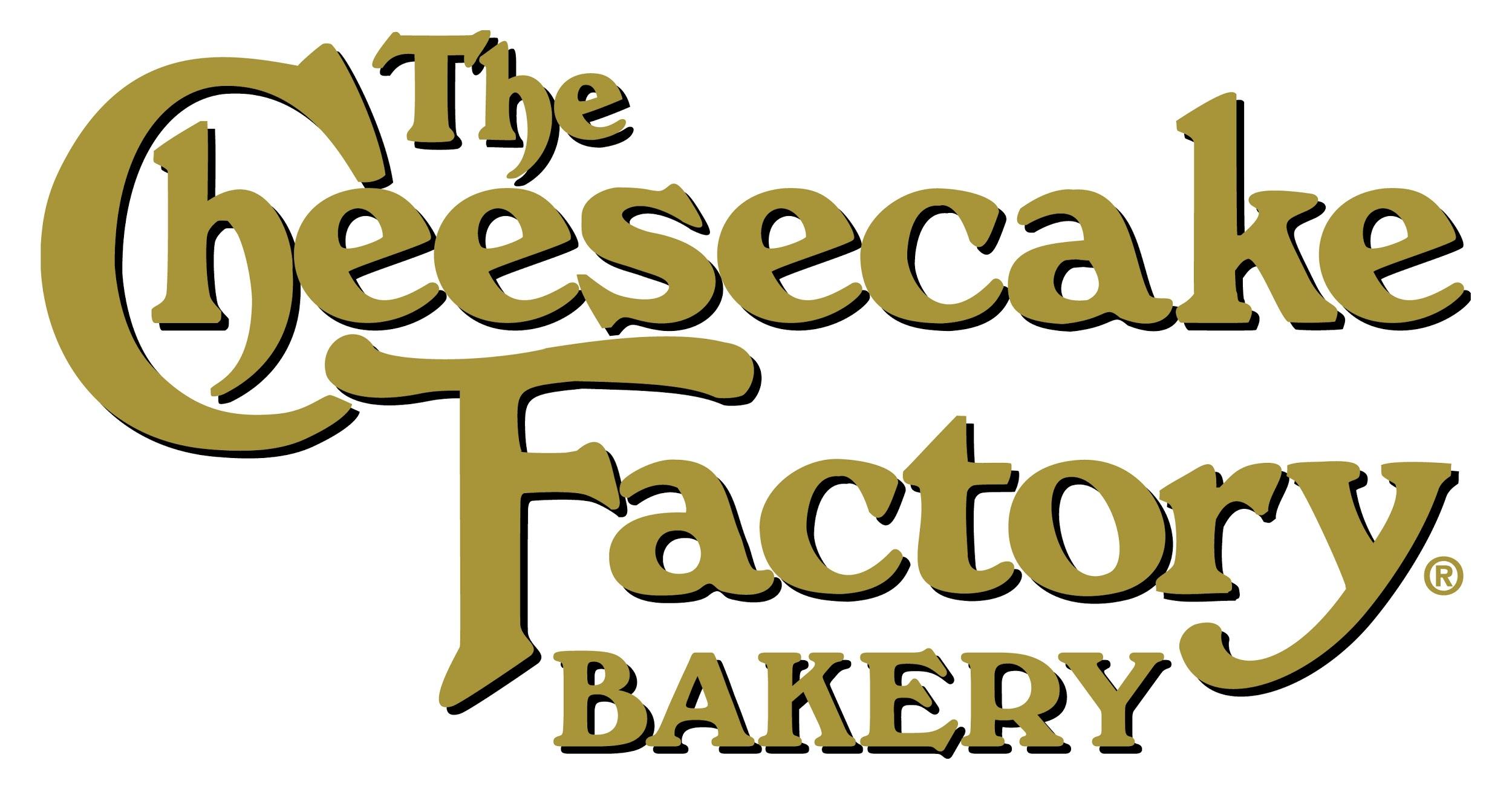 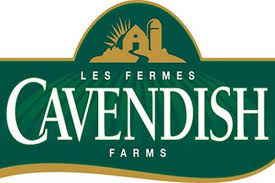 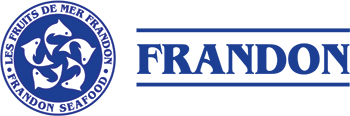 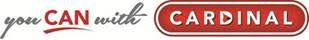 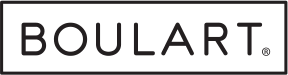 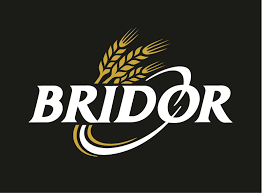 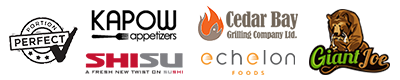 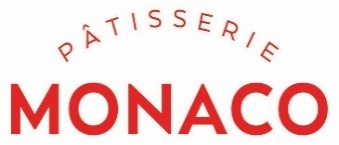 *** We are your Local Cash and Carry Alternative ***Locally Owned and OperatedServing the Greater Ottawa AreaLow Minimum OrderFree Menu Planning and Product Merchandising Support AvailableConvenient Payment and Delivery OptionEMAIL: brian@grocerdirect.ca                          Phone: 613-519-2423 ext. 7